A W l $ 6 fJ E:.O I N N I N O 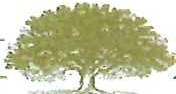 N EW A R I< ·E S T 1 0 !.i lTEXASCity of Newark P.O. Box 156, 209 Hudson St. Newark, TX 76071Application for Commercial Water & Sewer ServicesBusiness Name:_ 	_ 	_ 	_____ 	 		___ 	_ 	_Name/Responsible Party:_ 	_ 	__ 	__ 	_ 	_ 	_ 	__	_Street Address:_ 	_ 	_	 	_ 	_ 	__ 	_ 	_Mailing Address: 	____ 	_	_ 	__ 	_ 		__ 	_DL#:__ 	_SS_#	 _ 	 	DO_B:	 	_ 	__Business Phone#: 	_ 	_	Emergency Phone#:_	__****************************************************************************************Requirements for Certificate of OccupancyZoning District: 		_  Tax ID#	 	Occupancy Group:_	 	_Type Construction:Building:	·--- Electrical:Capacity:_  	 	Mechanical:Use:_ 	_ 	 	_Plumbing: 		_Signage:	 		Health: Fees Paid: 			Date Paid:Fire: 	__Temporary C.O. Approved:_ __	 	FINAL C.O. Approved: 		_Fees: Certificate of Occupancy	$100.00**********************************************************************************************************TERMS OF SERVICEWater furnished hereunder is for the sole use of the customer and the selling, furnishing or permitt ing the use of.	.water to third parties is expressly prohibited.Tampering with the meter is expressly prohibited and punishable by law.In order for water service to be turned on, you or your representative must be on the premises.Failure to pay your bill by the 15th of each month constitut es a late charge of $25.00 beginning on the 16th and is subject to disconnection thereafter.If service is disconnected for non-payment, a $35.00 reconnect fee will be required prior to reconnection .A $30.00 fee will be added for all returned checks, regardless of the reason.••••••••••••••••••••••••••••••••••••••••••••••••••••••••••••••••••••••••••••••••••••••••REQUEST FOR PERSONAL INFORMATION TO BE CONFIDENTIAL (circle one) YES NOA Deposit of $400.00 is required for services to be turned on, and to be held as security  for  any and all bills which may be due or may become due, to the City of Newark, Texas, for water and sewer services on  the premises before stated.  At the end of services at this location, a  final bill will be issued less deposit and remaining refund will be issued by check to the responsible party listed.Date·____ 	_ 	_	Signature 	 	_ 	_Acct#	_Serial#_ 	_ 	_ 	Meter Reading_	Route 	Sequence 	_